Koronavirus COVID-19Jak se koronavirus přenáší?Koronavirus se přenáší z člověka na člověka po úzkém kontaktu, který trvá delší dobu. Jedná se o tzv. kapénkovou infekci, která je přenášena vzduchem. Zasahuje nejčastěji sliznice horních a dolních dýchacích cest.Co koronavirus způsobuje za potíže?Začátek obtíží může připomínat chřipku: horečka, bolesti svalů, dále kašel a následně zápal plic.Jak postupovat v případě podezření na nákazu?opustit prostory kde se nachází více lidízavolat svého praktického lékaře a zkonzultovat s ním další postup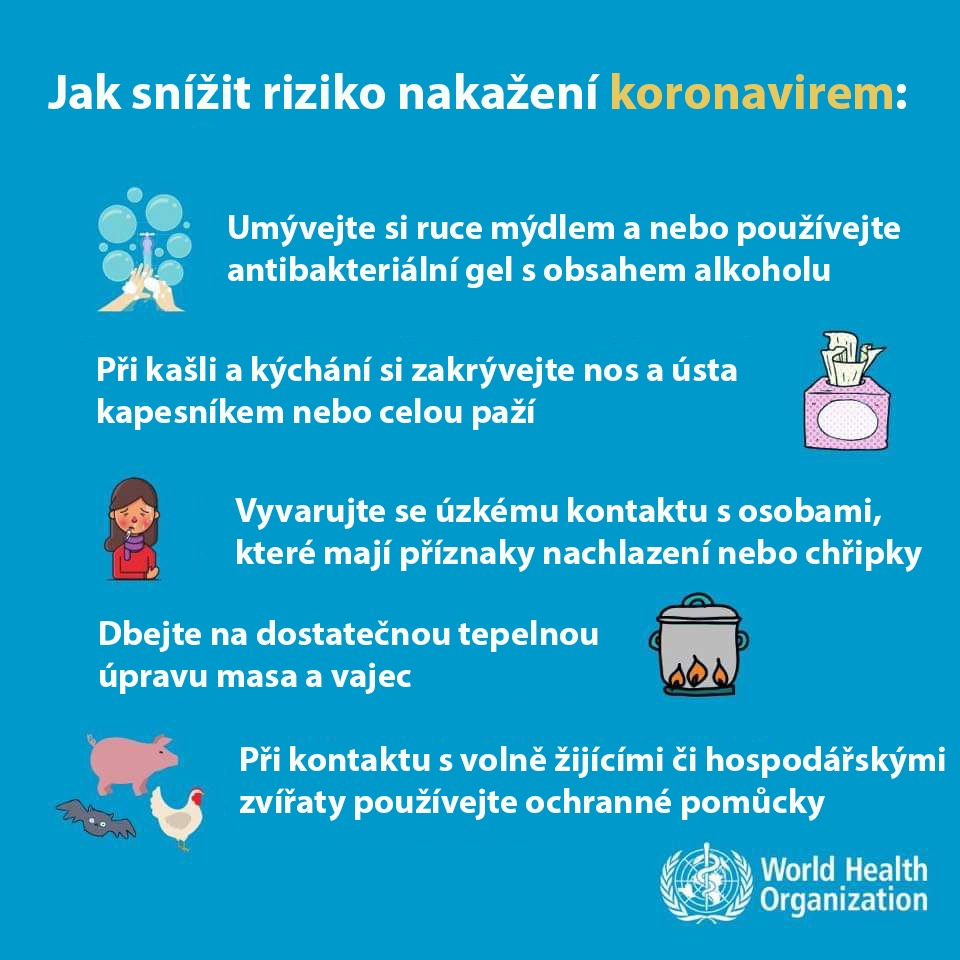 